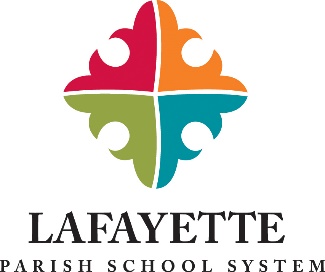 Foster Education ProgramLafayette Parish School SystemFoster Parent Authorization for Student EnrollmentDate:  Foster Parent: (first) (last)  Gender:  DOB:   Age:  Race:  Email:  (Do you want to receive updates?)  Copy of Driver’s license: Please Submit with this application. Home Phone: Cell Phone:  Address:   City & Zip Code: How long has student/s lived with you?    	        9.	 Emergency contact name:     10.	 Home Phone:  Cell Phone: _______________________________                                                      Signature of Foster Parent			                                      Date													06/08/21Foster Education ProgramLafayette Parish School System
STUDENT INFORMATION  INCLUDE ANY FOSTER CHILD NOT OF SCHOOL AGEFoster Education ProgramLafayette Parish School SystemSchool AttendanceThe law recognizes the importance of education and places a duty upon parents/guardians to assure that their child is attending school on a regular basis.  The law places the responsibility of enforcing truancy laws upon the Juvenile Court.A child is considered habitually absent or habitually tardy after the fifth unexcused absence or fifth unexcused check-in or check-out within any school semester.  A habitually truant child can be found delinquent and subject to Juvenile intervention.The law also holds parents/guardians accountable for their child’s school attendance, and the Juvenile Court may order sanctions against the parents/guardians who fail to send their child to school.              Sanctions may include:A fine of not less than $25.00 and not more the $250 for each offence orImprisonment for not more than 30 days or BothCompletions of 40 hours of school/community service orA combination of 40 hours of school/community service andAttendance in parenting classes/family counseling sessions/court approved programs Suspension of any recreational license issued by the Department of Wildlife and FisheriesIt is your responsibility to make your child’s school attendance a priority.  The goal is to get your child back into a learning environment that will enhance his/her chances for future success.          ________________________________		                                           Foster Parent							     Date  Rev. 06/08/21